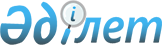 О внесении изменений в решение областного маслихата от 11 декабря 2007 года N 3/24 "Об областном бюджете на 2008 год"Решение Мангистауского областного маслихата от 07 октября 2008 года N 8/108. Зарегистрировано Департаментом юстиции Мангистауской области 20 октября 2008 года N 2031



      В соответствии с 
 Бюджетным 
 кодексом Республики Казахстан,  
 Законом 
 Республики Казахстан 

"О местном государственном управлении в Республике Казахстан"

 от 23 января 2001 года областной маслихат 

РЕШИЛ

:



      1. Внести в решение областного маслихата от 11 декабря 2007 года 
 3/24 
 "Об областном бюджете на 2008 год" (зарегистрировано в Реестре государственной регистрации нормативных правовых актов за № 1993, опубликовано в газете "Огни Мангистау" от 22 декабря 2007 года 216; решение областного маслихата от 12 февраля 2008 года № 
 4/45 
"О внесении изменений и дополнений в решение областного маслихата от 11 декабря 2007 года 3/24 "Об областном бюджете на 2008 год", зарегистрировано в Реестре государственной регистрации нормативных правовых актов за 2000, опубликовано в газете "Огни Мангистау" от 04 марта 2008 года 37; решение областного маслихата от 16 мая 2008 года 
 5/68 
 "О внесении изменений и дополнений в решение областного маслихата от 11 декабря 2007 года № 3/24 "Об областном бюджете на 2008 год", зарегистрировано в Реестре государственной регистрации нормативных правовых актов за 2012, опубликовано в газете "Огни Мангистау" от 17 мая 2008 года 78-79; решение областного маслихата от 10 июля 2008 года 
 6/85 
 "О внесении изменений в решение областного маслихата от 11 декабря 2007 года 3/24 "Об областном бюджете на 2008 год", зарегистрировано в Реестре государственной регистрации нормативных правовых актов за 2018, опубликовано в газете "Огни Мангистау" от 15 июля 2008 года 112; решение областного маслихата от 27 августа 2008 года 7/89 "О внесении изменений в решение областного маслихата от 11 декабря 2007 года № 3/24 "Об областном бюджете на 2008 год", зарегистрировано в Реестре государственной регистрации нормативных правовых актов за 2026, опубликовано в газете "Огни Мангистау" от 28 августа 2008 года 137-138;) следующие изменения:

      1. Утвердить областной бюджет на 2008 год согласно приложению 1 в следующих объемах:



      1) доходы - 41 418 056 тысяч тенге, в том числе по:



      налоговым поступлениям - 23 273 571 тысяча тенге;



      неналоговым поступлениям - 1 003 915 тысяч тенге;



      доходам от продажи основного капитала - 3 320 тысяч тенге;



      поступлениям трансфертов - 17 137 250 тысяч тенге;



      2) затраты - 40 732 582 тысячи тенге;



      3) операционное сальдо - 685 474 тысячи тенге;



      4) чистое бюджетное кредитование - 215 126 тысяч тенге, в том числе:



      бюджетные кредиты - 798 078 тысяч тенге;



      погашение бюджетных кредитов - 582 952 тысячи тенге;



      5) сальдо по операциям с финансовыми активами - 1 183 470 тысяч тенге, в том числе:



      приобретение финансовых активов - 1 244 660 тысяч тенге;



      поступления от продажи финансовых активов государства - 61 190 тысяч тенге;



      6) дефицит (профицит) бюджета - 713 122 тысячи тенге;



      7) финансирование дефицита (использование профицита) бюджета - 713 122 тысячи тенге.



      в пункте 2:



      в подпункте 1):



      в строке "Тупкараганскому району цифры 71,2 процента" заменить цифрами "100 процентов";



      в строке городу Актау - "цифры 20,6 процента" заменить цифрами "24,2 процента";



      в строке "городу Жанаозен"- "цифры 74,6 процента" заменить цифрами "76,3 процента";



      в подпункте 3-1):



      в строке Тупкараганскому району цифры "71,2 процента" заменить цифрами "100 процентов";



      в строке "городу Жанаозен - цифры "74,6 процента" заменить цифрами 76,3 процента;



      в пункте 4:



      в строке Мангистаускому району цифры "13,1 процента" заменить цифрами "0 процентов";



      в строке Тупкараганскому району "цифры 69,6 процента" заменить "цифрами 81,0 процента";



      в строке городу Жанаозен - цифры "52,1 процента" заменить цифрами "56,3 процента";



      в пункте 5-7:



      цифры "1 280 029" заменить цифрами "1 358 029";



      цифры "390 140" заменить цифрами "468 140";



      в пункте 5-8:



      цифры "356 953" заменить цифрами "369 268";



      цифры "4 000" заменить цифрами "1 600";



      цифры "100 035" заменить цифрами "52 750";



      дополнить абзацами восьмым и девятым следующего содержания:



      на проведение работ по учету, хранению, оценке и реализации имущества, поступившего в коммунальную собственность - 12 000 тысяч тенге;



      на обеспечение функционирования автомобильных дорог - 50 000 тысяч тенге.



      в абзаце первом пункта 5-9:



      цифры "230 000" заменить цифрами "380 000";



      цифры "50 000" заменить цифрами "200 000";



      в пункте 8:



      цифры "467 352" заменить цифрами "452 936";



      приложения 1, 10, 11 к указанному решению изложить в новой редакции согласно приложениям 1, 10, 11 настоящего решения.

      2. Настоящее решение вводится в действие с 1 января 2008 года и подлежит официальному опубликованию.


      


Председатель сессии

                 

И.о. секретаря




                                     

областного маслихата


       

Ж. Сарбасов

                         

И. Аяганов


      СОГЛАСОВАНО



      Начальник управления экономики и



      бюджетного планирования области



      Х. Нургалиева



      "___" __________ 2008 г.

ПРИЛОЖЕНИЕ 1          



к решению областного маслихата



от 7 октября 2008 года № 8/108



Областной бюджет на 2008 год






ПРИЛОЖЕНИЕ 10



к решению областного маслихата



от 7 октября 2008 года № 8/108



Распределение сумм целевых трансфертов на развитие из






областного бюджета бюджетам районов и городов на 2008 год




                                                      (тыс. тенге)


ПРИЛОЖЕНИЕ 11



к решению областного маслихата



от 7 октября 2008 года 8/108



Распределение сумм целевых текущих трансфертов из областного






бюджета бюджетам районов и городов на 2008 год




                                                        (тыс. тенге)


					© 2012. РГП на ПХВ «Институт законодательства и правовой информации Республики Казахстан» Министерства юстиции Республики Казахстан
				
Кат.

Кл

Пдк

Наименование 

Сумма,



тыс. тенге

1

1

1

2

3


1. ДОХОДЫ


41 418 056

1


HАЛОГОВЫЕ ПОСТУПЛЕHИЯ


23 273 571

01

Подоходный налог 

6 923 453

2

Индивидуальный подоходный налог

6 923 453

03

Социальный налог

9 761 242

1

Социальный налог

9 761 242

05

Внутренние налоги на товары, работы



и услуги

6 588 876

3

Поступления за использование природных



и других ресурсов

6 588 876

2


HЕHАЛОГОВЫЕ ПОСТУПЛЕHИЯ


1 003 915

01

Доходы от государственной собственности

42 056

1

Поступления части чистого дохода



государственных предприятий

3 973

3

Дивиденды  на государственные пакеты акций,



находящиеся в государственной собственности

21 980

4

Доходы на доли участия в юридических лицах,



находящихся в государственной собственности

3 537

5

Доходы от аренды имущества, находящегося



в государственной собственности

12 496

7

Вознаграждения (интересы) по бюджетным



кредитам, выданным из государственного



бюджета

70

02

Поступления от реализации товаров (работ,



услуг) государственными учреждениями,



финансируемыми из государственного бюджета

61 459

1

Поступления от реализации товаров (работ,



услуг) государственными учреждениями,



финансируемыми из государственного бюджета

61 459

03

Поступления денег от проведения



государственных закупок, организуемых



государственными учреждениями,



финансируемыми из государственного бюджета

400

1

Поступления денег от проведения



государственных закупок, организуемых



государственными учреждениями,



финансируемыми из государственного бюджета

400

06

Прочие неналоговые поступления

900 000

1

Прочие неналоговые поступления

900 000

3


ПОСТУПЛЕНИЯ ОТ ПРОДАЖИ ОСНОВНОГО




КАПИТАЛА


3 320

01

Продажа государственного имущества,



закрепленного за государственными



учреждениями

3 320

1

Продажа государственного имущества,



закрепленного за государственными



учреждениями

3 320

4


ПОСТУПЛЕНИЯ ТРАНСФЕРТОВ


17 137 250

01

Трансферты из нижестоящих органов



государственного управления

4 051 668

2

Трансферты из районных (городских) бюджетов

4 051 668

02

Трансферты из вышестоящих органов



государственного управления

13 085 582

1

Трансферты из республиканского бюджета

13 085 582


Фгр



Адм



Пр.



Наименование



Сумма,




тыс. тенге



1



1



1



2



3



2. ЗАТРАТЫ


40 732 582

01


Государственные услуги общего характера


496 838

110

Аппарат маслихата области

26 618

001

Обеспечение деятельности маслихата области

26 618

120

Аппарат акима области

306 285

001

Обеспечение деятельности акима области

250 952

002

Создание информационных систем

3 041

008

Целевые трансферты на развитие бюджетам



районов (городов областного значения) на



обучение государственных служащих



компьютерной грамотности

6 862

116

Развитие человеческого капитала в рамках



электронного правительства

45 430

257

Управление финансов области

81 356

001

Обеспечение деятельности управления



финансов

49 912

009

Организация приватизации коммунальной



собственности

2 654

010

Учет, хранение, оценка и реализация



имущества, поступившего в коммунальную



собственность

16 790

113

Трансферты из местных бюджетов

12 000

258

Управление экономики и бюджетного



планирования области

82 579

001

Обеспечение деятельности управления



экономики и бюджетного планирования

47 579

002

Создание информационных систем

35 000

02


Оборона


58 048

250

Управление по мобилизационной подготовке,



гражданской обороне и организации



предупреждения и ликвидации аварий и



стихийных бедствий области

58 048

001

Обеспечение деятельности управления по



мобилизационной подготовке, гражданской



обороне и организации предупреждения и



ликвидации аварий и стихийных бедствий

16 116

003

Мероприятия в рамках исполнения всеобщей



воинской обязанности

4 814

004

Мероприятия гражданской обороны областного



масштаба

11 205

006

Предупреждение и ликвидация чрезвычайных



ситуаций областного масштаба

25 913

03


Общественный порядок, безопасность,




правовая, судебная,




уголовно-исполнительная деятельность


2 105 557

252

Департамент внутренних дел области

1 893 384

001

Обеспечение деятельности исполнительного



органа внутренних дел, финансируемого из



областного бюджета

1 768 950

002

Охрана общественного порядка и обеспечение



общественной безопасности на территории



области

123 634

003

Поощрение граждан, участвующих в охране



общественного порядка

800

271

Управление строительства области

212 173

003

Развитие объектов органов внутренних дел

212 173

04


Образование


7 571 312

252

Департамент внутренних дел области

34 970

007

Повышение квалификации и переподготовка



кадров

34 970

253

Управление здравоохранения области

91 670

003

Повышение квалификации и переподготовка



кадров

27 010

024

Подготовка специалистов в организациях



технического и профессионального



образования

64 660

260

Управление физической культуры и спорта



области

301 799

006

Дополнительное образование для детей и



юношества по спорту

301 799

261

Управление образования области

2 644 921

001

Обеспечение деятельности управления



образования

29 779

003

Общеобразовательное обучение по специальным



образовательным программам

187 976

004

Информатизация системы среднего образования

15 392

005

Приобретение и доставка учебников,



учебно-методических комплексов  для



государственных областных организаций



образования

10 914

006

Общеобразовательное обучение одаренных детей в специализированных организациях образования

80 655

007

Проведение школьных олимпиад и внешкольных



мероприятий областного масштаба

194 190

010

Повышение квалификации и переподготовка



кадров

45 081

011

Обследование психического здоровья детей и



подростков и оказание



психолого-медико-педагогической



консультативной помощи населению

24 280

012

Реабилитация и социальная адаптация детей и



подростков с проблемами в развитии

13 439

014

Целевые трансферты на развитие бюджетам



районов (городов областного значения) на



развитие человеческого капитала в рамках



электронного правительства

1 250

018

Целевые текущие трансферты бюджетам 



районов (городов областного значения) на



содержание вновь вводимых объектов



образования

544 869

024

Подготовка специалистов в организациях



технического и профессионального



образования

1 060 545

026

Целевые текущие трансферты бюджетам районов



(городов областного значения) на внедрение



новых технологий государственной системы в



сфере  образования

124 182

058

Целевые текущие трансферты бюджетам районов



(городов областного значения) на создание



лингафонных и мультимедийных кабинетов в



государственных учреждениях начального,



основного среднего и общего среднего



образования

88 661

113

Трансферты из местных бюджетов

199 908

116

Развитие человеческого капитала в рамках



электронного правительства

23 800

271

Управление строительства области

4 497 952

004

Целевые трансферты на развитие бюджетам



районов (городов областного значения) на



строительство и реконструкцию объектов



образования

2 468 674

005

Развитие объектов образования

2 029 278

05


Здравоохранение


11 086 040

253

Управление здравоохранения области

7 907 636

001

Обеспечение деятельности управления



здравоохранения

45 802

004

Оказание стационарной медицинской помощи



по направлению специалистов первичной



медико-санитарной помощи и организаций



здравоохранения

3 205 940

005

Производство крови, ее компонентов и



препаратов для местных организаций



здравоохранения

67 445

006

Охрана материнства и детства

97 611

007

Пропаганда здорового образа жизни

25 385

008

Реализация мероприятий по профилактике и



борьбе со СПИДом в Республике Казахстан

15 150

009

Оказание медицинской помощи лицам,



страдающим социально значимыми



заболеваниями и заболеваниями,



представляющими опасность для окружающих

1 482 649

010

Оказание первичной медико-санитарной помощи



населению

1 872 019

011

Оказание скорой и неотложной помощи

409 866

012

Оказание медицинской помощи населению в



чрезвычайных ситуациях

45 679

013

Проведение патологоанатомического вскрытия

8 000

014

Обеспечение лекарственными средствами и



специализированными продуктами детского и



лечебного питания отдельных категорий



населения на амбулаторном уровне

327 723

016

Обеспечение граждан бесплатным или льготным



проездом за пределы населенного пункта на



лечение

18 147

017

Приобретение тест-систем для проведения



дозорного эпидемиологического надзора

718

018

Обеспечение деятельности



информационно-аналитических центров

12 415

019

Обеспечение больных туберкулезом



противотуберкулезными препаратами

68 000

020

Обеспечение больных диабетом



противодиабетическими препаратами

50 859

021

Обеспечение онкологических больных



химиопрепаратами

136 335

022

Обеспечение больных с почечной



недостаточностью лекарственными средствами,



диализаторами, расходными материалами и



больных после трансплантации почек



лекарственными средствами

17 893

269

Управление государственного



санитарно-эпидемиологического надзора



области

510 037

001

Обеспечение деятельности управления



государственного



санитарно-эпидемиологического надзора

111 205

002

Санитарно-эпидемиологическое благополучие



населения

163 539

007

Централизованный закуп вакцин и других



медицинских иммунобиологических препаратов



для проведения иммунопрофилактики населения

235 293

271

Управление строительства области

2 668 367

007

Развитие объектов здравоохранения

2 668 367

06


Социальная помощь и социальное




обеспечение


1 856 734

256

Управление координации занятости и



социальных программ области

392 426

001

Обеспечение деятельности управления



координации занятости и социальных 



программ

82 864

002

Социальное обеспечение престарелых и



инвалидов общего типа

160 149

003

Социальная поддержка инвалидов

31 347

011

Оплата услуг по зачислению, выплате и



доставке пособий и других социальных выплат

56

020

Целевые текущие трансферты бюджетам районов



(городов областного значения) на выплату



государственной адресной социальной помощи



и ежемесячного государственного пособия на



детей до 18 лет в связи с ростом размера



прожиточного минимума

65 000

113

Трансферты из местных бюджетов

53 010

261

Управление образования области

181 828

015

Социальное обеспечение сирот, детей,



оставшихся без попечения родителей

181 828

271

Управление строительства области

1 282 480

008

Развитие объектов социального обеспечения 

1 282 480

07


Жилищно-коммунальное хозяйство


5 081 206

271

Управление строительства области

3 806 776

010

Целевые трансферты на развитие бюджетам 



районов (городов областного значения) на



строительство жилья государственного



коммунального жилищного фонда

737 000

012

Целевые трансферты на развитие бюджетам 



районов (городов областного значения) на



развитие и обустройство



инженерно-коммуникационной инфраструктуры

2 140 140

013

Целевые трансферты на развитие бюджетам



районов (городов областного значения) на



развитие коммунального хозяйства

239 254

015

Целевые трансферты на развитие бюджетам



районов (городов областного значения) на



развитие благоустройства городов и



населенных пунктов

3 500

028

Газификация населенных пунктов

686 882

279

Управление энергетики и коммунального



хозяйства области

1 274 430

001

Обеспечение деятельности управления



энергетики и коммунального хозяйства 

22 797

004

Газификация населенных пунктов

1 251 633

08


Культура, спорт, туризм и




информационное пространство


2 023 168

259

Управление архивов и документации области

53 433

001

Обеспечение деятельности управления 



архивов и документации

7 543

002

Обеспечение сохранности архивного фонда

45 890

260

Управление физической культуры и спорта



области

508 042

001

Обеспечение деятельности управления



физической культуры и спорта

17 774

003

Проведение спортивных соревнований на



областном уровне

18 000

004

Подготовка и участие членов областных



сборных команд по различным видам спорта на



республиканских и международных спортивных



соревнованиях

472 268

262

Управление культуры области

671 288

001

Обеспечение деятельности управления



культуры

22 592

003

Поддержка культурно-досуговой работы

96 827

005

Обеспечение сохранности



историко-культурного наследия и доступа к



ним

267 666

007

Поддержка театрального и музыкального



искусства

234 750

008

Обеспечение функционирования областных



библиотек

49 453

263

Управление внутренней политики области

321 360

001

Обеспечение деятельности управления



внутренней политики

126 037

002

Проведение государственной информационной



политики через средства массовой информации

160 130

003

Реализация региональных программ в сфере



молодежной политики

35 193

264

Управление по развитию языков области

17 367

001

Обеспечение деятельности управления по



развитию языков

12 367

002

Развитие государственного языка и других



языков народов Казахстана

5 000

265

Управление предпринимательства и



промышленности области

12 012

005

Регулирование туристской деятельности

12 012

271

Управление строительства области

439 666

016

Развитие объектов культуры

337 176

017

Развитие объектов физической культуры и



спорта

62 640

018

Развитие объектов архивов

9 850

034

Целевые трансферты на развитие бюджетам



районов (городов областного значения) на



развитие объектов физической культуры и



спорта

30 000

09


Топливно-энергетический комплекс




и недропользование


942 852

279

Управление энергетики и коммунального



хозяйства области

942 852

007

Развитие теплоэнергетической системы

942 852

10


Сельское, водное, лесное, рыбное




хозяйство, особо охраняемые природные




территории, охрана окружающей среды и




животного мира, земельные отношения


1 932 468

251

Управление земельных отношений области

79 780

001

Обеспечение деятельности управления



земельных отношений

18 473

003

Обеспечение осуществления земельных



отношений

61 307

254

Управление природных ресурсов и



регулирования природопользования области

231 584

001

Обеспечение деятельности управления



природных ресурсов и регулирования



природопользования

21 797

002

Установление водоохранных зон и полос



водных объектов

17 000

005

Охрана, защита, воспроизводство лесов и



лесоразведение

22 787

008

Проведение мероприятий по охране окружающей



среды

170 000

255

Управление сельского хозяйства области

425 213

001

Обеспечение деятельности управления



сельского хозяйства

221 803

009

Субсидирование стоимости услуг  по подаче



питьевой воды из особо важных групповых



систем водоснабжения, являющихся



безальтернативными источниками питьевого



водоснабжения

44 594

010

Поддержка развития животноводства

114 250

011

Повышение урожайности и качества продукции



растениеводства и удешевление стоимости



горюче-смазочных материалов и других



товарно-материальных ценностей, необходимых



для проведения весенне-полевых и уборочных



работ

39 806

014

Субсидирование стоимости услуг по доставке



воды сельскохозяйственным



товаропроизводителям

3 160

113

Трансферты из местных бюджетов

1 600

271

Управление строительства области

1 195 891

020

Развитие объектов сельского хозяйства

58 591

022

Развитие объектов охраны окружающей среды

317 001

029

Целевые трансферты на развитие бюджетам



районов (городов областного значения) на



развитие системы водоснабжения

820 299

11


Промышленность, архитектурная,




градостроительная и строительная




деятельность


113 398

267

Управление государственного



архитектурно-строительного контроля области

19 824

001

Обеспечение деятельности управления



государственного архитектурно-строительного



контроля

19 824

271

Управление строительства области

27 832

001

Обеспечение деятельности управления



строительства

27 832

272

Управление архитектуры и градостроительства



области

65 742

001

Обеспечение деятельности управление



архитектуры и градостроительства

12 992

113

Трансферты из местных бюджетов

52 750

12


Транспорт и коммуникации


1 396 705

268

Управление пассажирского транспорта и



автомобильных дорог области

1 396 705

001

Обеспечение деятельности управления



пассажирского транспорта и автомобильных



дорог

22 587

002

Развитие транспортной инфраструктуры

554 000

003

Обеспечение функционирования автомобильных



дорог

663 118

005

Организация пассажирских перевозок по



социально значимым межрайонным



(междугородним) сообщениям

57 000

007

Целевые трансферты на развитие бюджетам



районов (городов областного значения) на



развитие транспортной инфраструктуры

50 000

113

Трансферты из местных бюджетов

50 000

13


Прочие


690 165

257

Управление финансов области

452 936

012

Резерв местного исполнительного органа



области 

452 936

258

Управление экономики и бюджетного



планирования области

159 700

003

Разработка технико-экономического



обоснования местных бюджетных



инвестиционных проектов (программ) и



проведение его экспертизы

159 700

265

Управление предпринимательства и



промышленности области

77 529

001

Обеспечение деятельности управления



предпринимательства и промышленности

77 529

15


Трансферты


5 378 091

257

Управление финансов области

5 378 091

006

Бюджетные изъятия

4 249 313

007

Субвенции

1 125 137

011

Возврат целевых трансфертов

3 641


3. ОПЕРАЦИОННОЕ САЛЬДО


685 474


4. ЧИСТОЕ БЮДЖЕТНОЕ КРЕДИТОВАНИЕ


215 126

Бюджетные кредиты

798 078

07


Жилищно-коммунальное хозяйство


250 000

271

Управление строительства области

250 000

009

Кредитование бюджетов районов (городов



областного значения) на строительство жилья

250 000

13


Прочие


548 078

265

Управление предпринимательства и



промышленности области

348 078

010

Кредитование АО "Фонд развития малого



предпринимательства" на реализацию



государственной инвестиционной политики

348 078

257

Управление финансов области

200 000

013

Резерв местного исполнительного органа



области на покрытие дефицита наличности по



бюджетам

200 000


Кат.



Кл



Пдк



Наименование



Сумма,




тыс. тенге



1



1



1



2



3


5


ПОГАШЕНИЕ БЮДЖЕТНЫХ КРЕДИТОВ


582 952

01

Погашение бюджетных кредитов

582 952

1

Погашение бюджетных кредитов, выданных



из государственного бюджета

582 952


Фрг



Адм



Пр



Наименование



Сумма,




тыс. тенге



1



1



1



2



3



5. САЛЬДО ПО ОПЕРАЦИЯМ С ФИНАНСОВЫМИ




АКТИВАМИ


1 183 470

Приобретение финансовых активов

1 244 660

13


Прочие


1 244 660

257

Управление финансов области

1 244 660

005

Формирование или увеличение уставного



капитала юридических лиц

1 244 660


Кат.



Кл



Пдк



Наименование



Сумма,




тыс. тенге



1



1



1



2



3


6


Поступления от продажи финансовых активов государства


61 190

01

Поступления от продажи финансовых активов



государства 

61 190

1

Поступления от продажи финансовых активов



внутри страны

61 190


Наименование



Наименование



Наименование



Наименование



Сумма,




тыс. тенге



1



1



1



2



3



6. ДЕФИЦИТ (ПРОФИЦИТ) БЮДЖЕТА


713 122


7. ФИНАНСИРОВАНИЕ ДЕФИЦИТА (ИСПОЛЬЗОВАНИЕ ПРОФИЦИТА) БЮДЖЕТА


713 122

N п/п

Наимено-



вание

Всего



расхо-



дов,



в том



числе:

На раз-



витие



объектов



образо-



вания

На раз-



витие



системы



комму-



наль-



ного



хозяй-



ства

На раз-



витие



благо-



устрой-



ства



городов



и на-



селен-



ных



пунктов

На раз-



витие



системы



водо-



снаб-



жения

На раз-



витие



обус-



трой-



ство



инже-



нерно-



комму-



ника-



ционной



инфра-



струк-



туры

На раз-



витие



физи-



ческой



куль-



туры и



спорта

На раз-



витие



тран-



спорт-



ной



инфра-



струк-



туры

А

Б

1

2

3

4

5

6

7

8


Всего по




области



1358029



185773



239254



3500



381632



468140



30000



50000


1

Бейнеуский



район

20 400

20 400

2

Каракиян-



ский район

203 762

20 400

168 362

15 000

3

Мангистау-



ский район

160 004

61 004

69 000

30 000

4

Тупкара-



ганский



район

50 900

47 400

3 500

5

Мунайлин-



ский

706 869

47 679

90 050

144 000

375 140

50 000

6

Город



Актау

138 094

138 094

7

Город



Жанаозен

78 000

78 000

N п/п

Наиме-



нование

Всего



расхо-



дов,



в том



числе:

На



реали-



зацию



1 этапа



проекта



"Школь-



ные



дворы"

На



про-



веде-



ние



меро-



прия-



тий по



от-



стрелу



волков

На



раз-



ра-



ботку



гене-



раль-



ных



пла-



нов



насе-



лен-



ных



пунк-



тов

На



капи-



таль-



ный



ремонт



объек-



тов



обра-



зова-



ния

На



соци-



альные



выплаты



моло-



дому



специа-



листу в



целях



их при-



влече-



ния для



работы



в госу-



дар-



ствен-



ных



органи-



зациях



образо-



вания,



здраво-



охране-



ния в



сель-



ской



мест-



ности

Для



выплаты



соци-



альной



помощи



обучаю-



щимся в



госу-



дар-



ствен-



ных



высших



учебных



заве-



дениях



Респу-



блики



Казах-



стан

На



прове-



дение



работ



по



учету,



хране-



нию,



оценке



и реа-



лизации



имущес-



тва,



посту-



пившего



в



комму-



нальную



соб-



ствен-



ность

На



обес-



печение



функ-



цио-



ниро-



вания



авто-



мобиль-



ных



дорог

А

Б

1

2

3

4

5

6

7

8

9


Всего по




области



369268



181906



1600



52750



18002



24000



29010



12000



50 000


1

Бейнеу-



ский



район

39 910

600

24 250

7 000

8 060

2

Караки-



янский



район

10 520

5 000

5 520

3

Мангис-



тауский



район

59 702

1 000

28 500

18 002

6 000

6 200

4

Тупка-



раганский



район

55 160

3 000

2 160

50 000

5

Мунай-



линский



район

12 530

2 000

6 530

4 000

6

Город



Актау

18 1906

18 1906

7

Город



Жанаозен

9 540

1 000

540

8 000
